Mt. Whitney High School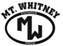 A California Distinguished School & Home of the PioneersGo Pioneers!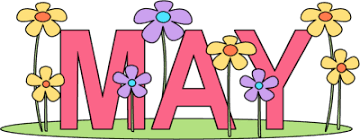 Monday May 15, 2023Mondays (Collaboration PLC) Bell SchedulePeriod 0	7:04	-	7:54	50 minutesCollaboration	8:00	-	9:00	60 minutesPeriod 1	9:06	-	9:56	50 minutesPeriod 2	10:02	-	10:57	55 minutesPeriod 3	11:03	-	11:53	50 minutesPeriod 4	11:59	-	12:49	50 minutesLUNCH		12:49	-	1:29	40 minutesPeriod 5	1:35	-	2:25	50 minutes Period 6              2:31                    3:21	50 minutesStudent Notes 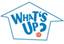 1. Landed a job and need a work permit?  Come to the front office and pick up an application with Mrs. Villalobos 2. If you want a place to stay cool during the early morning hours, the library is open Monday thru Friday at 7:15am. Also, tutoring is available in the morning too.3. Need some help with homework? Tutoring is available for FREE after-school in the library Monday thru Thursday.Club Notes:5. Juniors and Seniors this is your last chance to become a Scicon Counselor for this school year. Counselors will attend with Washington or Liberty Elementary May 22nd-May 26th.  Please see Mrs. Villalobos in the front office for an application.6. Attention CSF Sophomores and Juniors: there will be a mandatory meeting on Friday May 19th at lunch in I-9. We will be electing our club officers for next year. If you are a current CSF member, are a junior, and would like to run for an officer position, sign up in I-9 at lunch. Last day to sign up is Thursday May 18th. Current CSF officers: it is mandatory that you attend this meeting. See Mrs. Strambi in I-9 or email with any questions. Visual And Performing Arts	*5/18/23- Choir at LJ Williams Theater*5/19/23- Choir at LJ Williams Theater*5/20/23- Choir at LJ Williams Theater*5/22/23-Orchestra at LJ Williams Theater Senior Notes 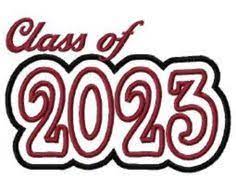 *5/15/23 Scholarship Night at MW Gym 6pm*5/16/23 Senior BBQ/Slideshow*5/16-17/23 Grad Nite*5/23/23 Farewell Assembly *5/23/23- Job Fair at MW GymSENIORS for those who have low attendance percentages please see Ms. Johnson in B24 to reserve your seat for Saturday Academy May 20th and May 27thSenior Scholarships (find details on Schoology Class of 2023 Group)For any scholarship-related questions, please reach out to Mr. ViverosAdditional scholarships can be found at FastWeb.comMay:   https://sites.google.com/vusd.us/mwscholarships/mayPlease visit the site above for scholarship information and deadlines. 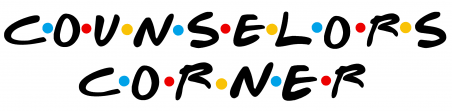  *If you need to meet with your counselor, please submit a request at vusd.org/domain/935 or stop by during walk-in hours at lunch. Upcoming Events: 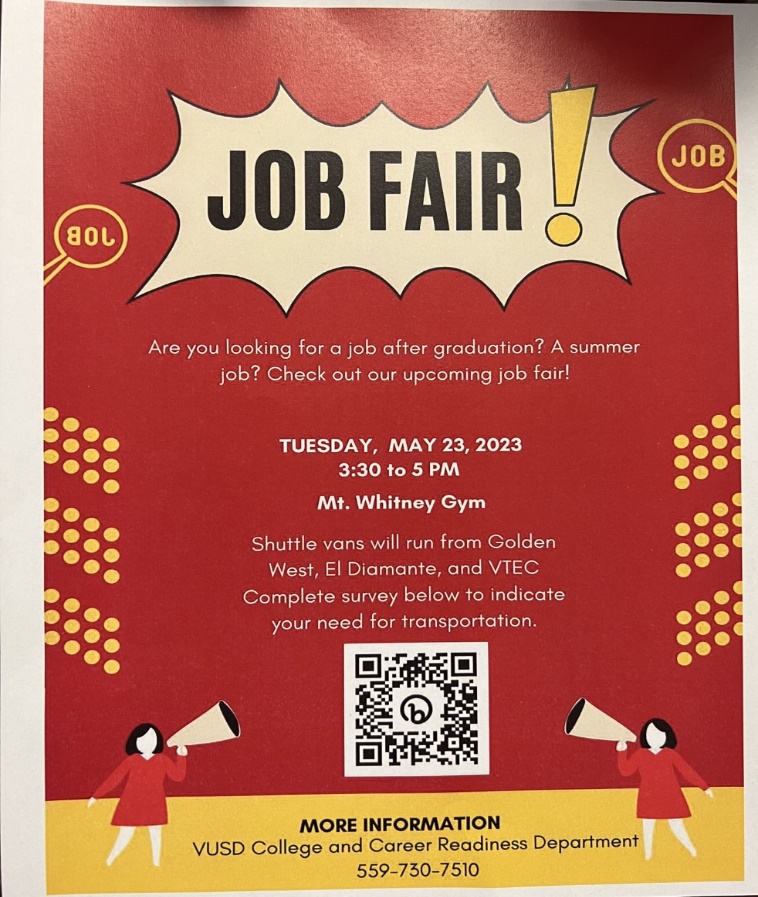 Sports Bulletin :Please copy and paste this link into your web browser https://docs.google.com/docume3nt/d/1MSM1gLDpOFl0o6wa-wJkbBHvJ_OhZoihxFZSILm47GI/editTo unsubscribe or subscribe to the Daily Bulletin:http://mailman.visalia.k12.ca.us/mailman/listinfo/mwhs-bulletinHave questions regarding the bulletin? Contact:Stephanie Villalobos, MWHSsvillalobos@vusd.org